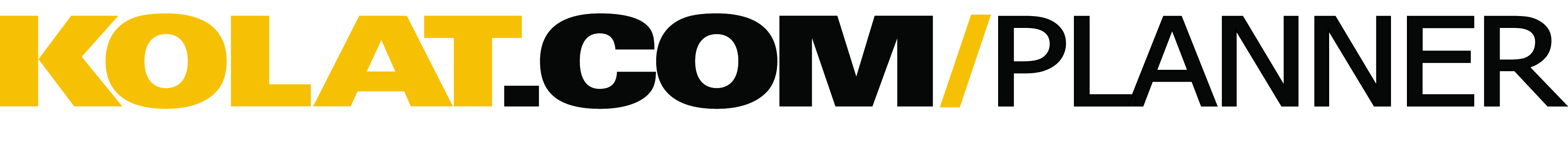 User Name:  yscombat
Coaching Background (level, year exp., etc.):  youth/hs 15 years exp
Training Level:  Youth
Wrestling Style:  Collegiate

Session Goal:  Crossface series: 1. Barbwire 2. Cradle 3. Cross face near leg, back to barbwire

Approx. Warm-Up Time:  10 min

Warm-Up Design:  Jog/tumblingBear crawlsCrab walksShin runs
Approx. Technique/Drilling Time:  50 min

Technique/Drilling Design:  Tight waist ankle break downCrossface to barbwireCrossface to CradleCrossface he bases up to far arm near legBack to barbwire
Clips Used:Ankle Breakdown Proper DriveCrossface Technique ExplanationCross Arm to Crossface Corkscrew​Cross Arm to Crossface Cradle
Approx. Live Wrestling:  20 min

Live Wrestling Design:  Top/Bottom regular starts and situations 20-30 sec go'sBasic startGuy on belly, top man chest on his backGuy on belly, start from crossfaceStart from barbwire (corkscrew)Guy on belly, start from crossface and hand posted behind kneeStart from crossface cradleStart from base with crossfaceStart from base with barbwireStart from base crossface & near legStart from base in crossface cradle
Approx. Conditioning Time:  10 min

Conditioning Design:  25 squats to floor 20 jumper squats (start with one knee on floor) throw hands to ceiling on jump 20 hip heists 100 straight squatsTotal Practice Time Approx. 90 MinutesCopyright © 2015 Kolat.com LLC